                                                             У К Р А Ї Н А                                               БІЛИЦЬКА  СЕЛИЩНА  РАДА                           КОБЕЛЯЦЬКОГО РАЙОНУ ПОЛТАВСЬКОЇ ОБЛАСТІ                                                  ВИКОНАВЧИЙ КОМІТЕТ                                                          П Р О Т О К О Л  № 11                           засідання виконавчого комітету Білицької селищної ради                                       Кобеляцького району Полтавської області                                                                                                    Від  30 листопада  2018 року                                                               смт Білики                                                                                                                                       2018 рікУ К Р А Ї Н АБІЛИЦЬКА  СЕЛИЩНА  РАДАКОБЕЛЯЦЬКОГО РАЙОНУ ПОЛТАВСЬКОЇ ОБЛАСТІВИКОНАВЧИЙ КОМІТЕТ                                                               П Р О Т О К О Л                               засідання виконавчого комітету Білицької селищної ради                                             Кобеляцького району Полтавської області15.00,  30.11.2018                                      смт Білики                                          № 11Кількісний склад виконавчого комітету  - 12 чоловікПрисутні:            голова виконкому          - Ю.П.Латиш                                    секретар виконкому      - Т.В.Коваль                               члени виконкому:            І.Б.Данько                                                                                                                                                  О.П.Іванченко                                                                          О.Є.Котляревський                                                                              Л.М.Пугач                                                                                       С.Г.Петров                                                                                                                         С.С.Пуха                                                                                                                                                                                                                                                                                                                                                            Відсутні:   -   Жовтяк О.С.                          Калюжна Л.А.                                                                                                                                                                       Кищенко Т.П.                                                Левонтівцева Н.І.   Головував на засіданні виконавчого комітету голова виконкому селищної радиЛатиш Ю.П..Вела протокол виконкому секретар виконкому селищної ради Коваль Т.В..На початку засідання виконкому члени виконавчого комітету затвердили порядок денний із   _11_  питань за основу та порядок роботи виконкому в цілому. Одноголосно обрано лічильну  комісію у складі членів виконкому  Іванченко О.П.,Пуха С.С., Петров С.Г..                                                       ПОРЯДОК ДЕННИЙ: 1.Про створення та організацію роботи консультаційного пункту з питань цивільного    захисту на території Білицької селищної ради.   Інформує Латиш Ю.П.- селищний голова2.Про затвердження плану заходів щодо  попередження надзвичайних ситуацій      техногенного та природного характеру в осінньо-зимовий період 2018/2019 року на           території Білицької селищної ради.   Інформує Латиш Ю.П.- селищний голова3.Про заходи щодо святкування новорічних та різдвяних свят в смт Білики.   Інформує Латиш Ю.П.- селищний голова4.Про затвердження схеми санітарної очистки території смт. Білики  на 2018-2020 рік.   Інформує Латиш Ю.П.- селищний голова5.Про надання матеріальної допомоги громадянам селища.   Інформує Латиш Ю.П.- селищний голова                                                                   -2-              6.Про надання дозволу на дарування  будинку  в смт. Білики вул.*********,***.   Інформує Коваль Т.В. – секретар виконкому селищної ради7.Про впорядкування адресного номера  будівлі  гр.*******  *.*.  в смт Білики.   Інформує Латиш Ю.П.- селищний голова8.Про занесення до Книги пам’яті загиблих жителів смт. Білики  під час Другої  світової      війни.  Інформує Латиш Ю.П.- селищний голова9.Про призначення помічника дієздатній особі.   Інформує Коваль Т.В. – секретар виконкому селищної ради10.Про надання матеріальної допомоги громадянам селища.    Інформує Латиш Ю.П.- селищний голова11.Про розгляд заяви Слободян С.А..     Інформує Латиш Ю.П.- селищний голова№ 85СЛУХАЛИ: Інформацію Латиш Ю.П.- селищного голови про створення та організацію             роботи консультаційного пункту з питань цивільного  захисту на території             Білицької селищної ради.ГОЛОСУВАЛИ: «За» - 8,  «Проти» - 0,  «Утримались» - 0.ВИРІШИЛИ: Обладнати  консультаційний пункт з питань цивільного захисту у приміщенні             Білицької селищної ради.           Затвердити Положення про  консультаційний пункт Білицької селищної ради              (Додаток №1).           Уповноваженою особою  з питань цивільного захисту, яка відповідає за роботу             консультаційного пункту, призначити Петрова Сергія Геннадійовича заступника              селищного  голови   з  питань  діяльності  виконавчих органів.           Відповідальною особою за роботу консультаційного пункту Білицької селищної             ради призначити Скляр Світлану Володимирівну спеціаліста ІІ категорії селищної             ради.           Щороку планувати роботу консультаційного пункту Білицької селищної ради.           Відповідальній за роботу консультаційного пункту Білицької селищної ради Скляр             С.В. оформити дошку документації з визначенням розпорядку роботи пункту.           Для забезпечення діяльності консультаційного пункту Білицької селищної ради             постійно підтримувати зв’язок з сектором з питань цивільного захисту             райдержадміністрації (Лисенко О.М.) .           У консультаційному пункті вести облік заходів, проведених відповідальним за              роботу консультаційного пункту та консультантами, у „Журналі обліку             консультацій, наданих відвідувачам консультаційного пункту з питань цивільного             захисту”.№ 86СЛУХАЛИ: Інформацію Латиш Ю.П.- селищного голови про затвердження плану заходів             щодо  попередження надзвичайних ситуацій  техногенного та природного характеру             в осінньо-зимовий період 2018/2019 року на території Білицької селищної ради.                                                                   -3-ГОЛОСУВАЛИ: «За» - 8,  «Проти» - 0,  «Утримались» - 0.ВИРІШИЛИ:Затвердити  план заходів щодо попередження надзвичайних ситуацій              техногенного та природного характеру в осінньо-зимовий період 2018/2019 року на              території  Білицької селищної ради (додається).            Контроль за виконанням даного рішення покласти на заступника селищного голови              з питань діяльності виконавчих органів  Петрова  С.Г..№ 87СЛУХАЛИ: Інформацію Латиш Ю.П.- селищного голови про заходи щодо святкування              новорічних та різдвяних свят в смт Білики.ГОЛОСУВАЛИ: «За» - 8,  «Проти» - 0,  «Утримались» - 0.ВИРІШИЛИ: Затвердити заходи щодо святкування Новорічних та Різдвяних свят  в смт.              Білики  2018-2019 р. ( додаються).            Керівникам установ та організацій  селища забезпечити дотримання  правил              пожежної безпеки при використанні піротехнічних засобів та дотримання              громадського порядку під час проведення Новорічних та Різдвяних заходів.		Контроль за виконанням даного рішення залишаю за собою. № 88СЛУХАЛИ: Інформацію Латиш Ю.П.- селищного голови про затвердження схеми              санітарної очистки території смт. Білики  на 2018-2020 рік.ГОЛОСУВАЛИ: «За» - 8,  «Проти» - 0,  «Утримались» - 0.ВИРІШИЛИ: Затвердити схему санітарної очистки території Білицької селищної ради               (згідно з додатком).            Контроль за виконанням даного рішення покласти на заступника селищного голови              з питань діяльності виконавчих органів Петрова С.Г.№ 89СЛУХАЛИ: Інформацію Латиш Ю.П.- селищного голови про надання матеріальної              допомоги громадянам селища.ГОЛОСУВАЛИ: «За» - 8,  «Проти» - 0,  «Утримались» - 0.ВИРІШИЛИ: Надати одноразову матеріальну допомогу слідуючим громадянам:№ 90СЛУХАЛИ: Інформацію Коваль Т.В. –секретаря селищної ради про надання дозволу на             дарування  будинку  в смт. Білики вул.************,***.ГОЛОСУВАЛИ: «За» - 8,  «Проти» - 0,  «Утримались» - 0.ВИРІШИЛИ: Надати дозвіл гр. ****** ****** *****, 07.02.1966 року             народження  на дарування   будинку за адресою: смт. Білики вул.*********, ***,             який належить йому на праві власності(свідоцтво про право на спадщину /ВРК             №281299 01.06.2011/, видане Кобеляцькою державною нотаріальною конторою за             р.№2-1127),  синові -  ****** ****** *****,  .  У вказаному  будинку               зареєстровані  і проживають малолітні особи: ****** ****** *****,,             17.07.2013 року народження та****** ****** *****,, 28.03.2017 року              народження. При цьому права малолітніх дітей порушені не будуть, вони і в             подальшому залишаться в ньому проживати.           Контроль за виконанням даного рішення покласти на секретаря ради Коваль Т.В..№ 91СЛУХАЛИ: Інформацію Латиш Ю.П.- селищного голови про впорядкування адресного               номера  будівлі  гр.Демчук С.В.  в смт Білики.ГОЛОСУВАЛИ: «За» - 8,  «Проти» - 0,  «Утримались» - 0.ВИРІШИЛИ: В зв’язку з упорядкуванням адресної нумерації  присвоїти житловій будівлі,              яка знаходиться в смт Білики,  пров.*********,   наступну адресу: з провулку              **********  номера  6 на  номер 10 (десять), що  належить гр.********  ******               *********.                                                                     -5-№ 92СЛУХАЛИ: Інформацію Латиш Ю.П.- селищного голови про занесення до Книги пам’яті              загиблих жителів смт. Білики  під час Другої  світової війни.ГОЛОСУВАЛИ: «За» - 8,  «Проти» - 0,  «Утримались» - 0.ВИРІШИЛИ: Занести до Книги пам’яті загиблих жителів селища Білики під час Другої              світової війни глав. старшину – Спичку Филимона Івановича, 1912 року              народження, який загинув у листопаді 1943 року, перебуваючи на прикордонному              сторожовому катері СК-053 у Керченській протоці.            Контроль за виконанням даного рішення залишаю за собою селищним головою.№ 93СЛУХАЛИ: Інформацію Коваль Т.В. –секретаря селищної ради про призначення              помічника дієздатній особі.ГОЛОСУВАЛИ: «За» - 8,  «Проти» - 0,  «Утримались» - 0.ВИРІШИЛИ: Призначити  ********* ******* *******, 18.12.1957 року народження,              який зареєстрований та проживає разом з дружиною за адресою: смт.Білики,   вул.                *******,**,  кв. ** , помічником своєї дружини  – ********* ******* *******,              01.08.1960 року народження,  для допомоги у здійсненні її прав та виконанні              обов’язків.Контроль за виконанням  даного рішення покласти на голову опікунської ради Коваль Т.В..№ 94СЛУХАЛИ: Інформацію Латиш Ю.П.- селищного голови про надання матеріальної              допомоги громадянам селища.ГОЛОСУВАЛИ: «За» - 8,  «Проти» - 0,  «Утримались» - 0.ВИРІШИЛИ: Надати одноразову матеріальну допомогу  громадянину:№ 95СЛУХАЛИ: Інформацію Латиш Ю.П.- селищного голови про розгляд заяви ******* *.*..                                                                     -6-ГОЛОСУВАЛИ: «За» - 8,  «Проти» - 0,  «Утримались» - 0.ВИРІШИЛИ: Рекомендувати ******** ******* **********  вирішити земельний спір з              ******** ******* **********  в судовому порядку.Селищний голова                                                                                            Ю.П.Латиш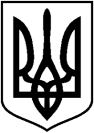 УКРАЇНАБІЛИЦЬКА СЕЛИЩНА РАДАКОБЕЛЯЦЬКОГО РАЙОНУПОЛТАВСЬКОЇ ОБЛАСТІВИКОНАВЧИЙ КОМІТЕТРІШЕННЯ30 .11.2018                                                  смт Білики                                      № 85Про створення та організацію роботи  консультаційного пункту з питань цивільного захисту на території Білицької селищної ради.           Відповідно до статей 39, 42 Кодексу цивільного захисту України, пунктів 28, 29 Порядку здійснення навчання населення діям у надзвичайних ситуаціях, затвердженого постановою КМУ від 26 червня 2013 року № 444, наказу МНС України від 06 липня 2011 року № 587 «Про затвердження Методичних рекомендацій щодо порядку створення, обладнання та забезпечення функціонування консультаційних пунктів з питань цивільного захисту при житлово-експлуатаційних організаціях та сільських (селищних) радах», на виконання розпорядження голови облдержадміністрації від 09.10.2018 р. №876 «Про організацію роботи консультаційних пунктів з питань цивільного захисту»  та з метою просвітницько-інформаційної роботи і пропаганди знань з питань захисту та дій у надзвичайних ситуаціях серед населення за місцем проживання, яке не зайняте у сфері виробництва та обслуговування, виконавчий комітет селищної ради вирішив:          1.Обладнати  консультаційний пункт з питань цивільного захисту у приміщенні Білицької селищної ради.          2.Затвердити Положення про  консультаційний пункт Білицької селищної ради  (Додаток №1).          3.Уповноваженою особою  з питань цивільного захисту, яка відповідає за роботу консультаційного пункту, призначити Петрова Сергія Геннадійовича заступника  селищного  голови   з  питань  діяльності  виконавчих органів.          4.Відповідальною особою за роботу консультаційного пункту Білицької селищної ради призначити Скляр Світлану Володимирівну спеціаліста ІІ категорії селищної ради.          5.Щороку планувати роботу консультаційного пункту Білицької селищної ради.          6.Відповідальній за роботу консультаційного пункту Білицької селищної ради Скляр С.В. оформити дошку документації з визначенням розпорядку роботи пункту.          7.Для забезпечення діяльності консультаційного пункту Білицької селищної ради постійно підтримувати зв’язок з сектором з питань цивільного захисту райдержадміністрації (Лисенко О.М.) .          8.У консультаційному пункті вести облік заходів, проведених відповідальним за роботу консультаційного пункту та консультантами, у „Журналі обліку консультацій, наданих відвідувачам консультаційного пункту з питань цивільного захисту”.Селищний голова                                                              Ю.П.Латиш                                                                                   Додаток №1                                                                                                        До рішення виконкому Білицької селищної                                                                              ради від 23.11.2018 року №85ПОЛОЖЕННЯпро  консультаційний пункт з питань цивільного захисту
на території Білицької селищної радиЗагальні положення Консультаційний пункт з питань цивільного захисту (далі – консультаційний пункт) є осередком консультаційної, просвітницько-інформаційної роботи і пропаганди знань з питань цивільного захисту та безпеки життєдіяльності серед населення не зайнятого у сферах виробництва і обслуговування.Консультаційний пункт у своїй діяльності керуються Кодексом цивільного захисту України, ДСТУ 5058:2008 “Навчання населення діям у НС”, пунктами 28, 29 Порядку, затвердженого постановою КМУ від 26.06.2013 № 444, наказом МНС України від 06.07.2011 № 587 „Про затвердження Методичних рекомендацій щодо порядку створення, обладнання та забезпечення функціонування консультаційних пунктів з питань цивільного захисту при житлово-експлуатаційних організаціях та сільських (селищних) радах”, розпорядженням голови облдержадміністрації від 09.10.2018 р. №876 «Про організацію роботи консультаційних пунктів з питань цивільного захисту»   та іншими нормативно-правовими актами, що регламентують підготовку населення до дій у надзвичайних ситуаціях.Для забезпечення діяльності за призначенням консультаційний пункт укомплектовується працівниками, а також оснащується необхідним обладнанням, відповідним майном і літературою.Завдання консультаційного пунктуГоловними завданнями консультаційного пункту є:1) участь у підготовці населення, не зайнятого у сфері виробництва та обслуговування, з питань цивільного захисту та дій у надзвичайних ситуаціях за тематикою консультацій, рекомендованою загальнодержавними актами, конкретизованою відповідальним за роботу консультаційного пункту відповідно до місцевих умов;2) сприяння розвитку громадської свідомості щодо особистої та колективної безпеки; підвищення рівня морально-психологічного стану громадян в умовах загрози і виникнення надзвичайних ситуацій.Відповідно до покладених завдань консультаційний пункт  забезпечує: 1) доведення до непрацюючого населення інформації про небезпеку за місцем проживання та заходи з реагування на надзвичайні ситуації;2) створення умов для самостійного вивчення населенням посібників, пам’яток, інших навчально-інформаційних видань з питань цивільного захисту та безпеки життєдіяльності;3) надання інформації населенню щодо прав та обов’язків громадян України у сфері цивільного захисту;4) участь в інформаційно-просвітницькій роботі та пропаганді знань серед населення з питань цивільного захисту, а також роз’яснення правил поведінки та дій в умовах НС, несприятливих побутових умовах або нестандартних ситуаціях (організація та участь у виставках, змаганнях, оглядах-конкурсах, бесідах, вікторинах, поширення друкованої, аудіо- та відеопродукції тощо);5) сприяння роботі місцевих органів влади та громадських організацій у забезпеченні високого рівня морально-психологічного стану непрацюючого населення в умовах загрози та при виникненні НС, а також при ліквідації їх наслідків;6) доведення до мешканців конкретних повідомлень щодо участі населення у заходах цивільного захисту за місцем проживання (інформація про: дії за попереджувальним сигналом „Увага всім!” та при проведенні евакуаційних заходів; щодо місць знаходження захисних споруд, пунктів видачі засобів індивідуального захисту тощо);7) постійне вивчення та освоєння досвіду щодо форм і методів просвітницько- інформаційної роботи та пропаганди знань серед населення;8) створення та удосконалення необхідної навчально-матеріальної бази.3.Працівники консультаційного пунктуЗагальне керівництво  консультаційним  пунктом здійснює селищний голова.Безпосередня відповідальність за організацію роботи консультаційного пункту та консультантів покладається на відповідальних за роботу консультаційного пункту при селищній раді. Відповідальний за роботу консультаційного пункту у селищній раді відповідає за планування заходів, зміст та своєчасне поновлення наочної інформації, організацію роботи консультантів, стан навчально-матеріальної бази та зобов’язаний:1) розробляти та вести відповідні облікові та звітні документи; проводити інструктажі консультантів;2) організовувати проведення консультацій з питань захисту та дій в умовах надзвичайних ситуацій;3) забезпечувати необхідною літературою та інформаційними листівками громадян, які побажали самостійно вивчати питання щодо захисту та правильних дій в умовах надзвичайних ситуацій;4) вести облік заходів, проведених з непрацюючим населенням, зокрема, „Журнал обліку консультацій, наданих відвідувачам консультаційного пункту з питань цивільного захисту”;5) складати заявки на придбання навчального і наочного приладдя, технічних засобів навчання, літератури, вести їх облік, зберігати та своєчасно списувати;6) стежити за станом приміщення, яке використовуються для забезпечення консультаційної роботи, та порядком у них;7) брати участь у просвітницько-інформаційних заходах з питань захисту та дій в умовах НС;8) підтримувати постійну взаємодію з питань цивільного захисту райдержадміністрації (Лисенко О.М.) та з фахівцями Навчально-методичного центру цивільного захисту та безпеки життєдіяльності Полтавської області.Відповідальний за роботу консультаційного пункту, у встановлений термін проходить підготовку у структурних підрозділах Навчально-методичного центру цивільного захисту та безпеки життєдіяльності Полтавської області.Консультант консультаційного пункту у своїй роботі підпорядковується відповідальному за роботу консультаційного пункту при сільській об’єднаній територіальній громаді, а також:1) відповідає за якісне проведення просвітницько-інформаційної роботи або консультацій з населенням щодо питань захисту і дій у надзвичайних ситуаціях за місцем розташування консультаційного пункту;2) розповсюджує та доводить до населення пам’ятки, листівки, посібники, буклети, друковані матеріали ЗМІ, абетки безпеки та інше;3) організовує самостійне вивчення населенням правил поведінки та дій населення в умовах надзвичайних ситуацій;4) забезпечує участь населення у проведенні представницьких заходів з питань ЦЗ та безпеки життєдіяльності: професійних свят, Тижня знань з основ безпеки життєдіяльності в навчальних закладах, змагань, оглядів-конкурсів, тощо;4) веде „Журнал обліку консультацій, наданих відвідувачам консультаційного пункту з питань цивільного захисту”;5) дбає про вдосконалення, збереження та ефективне використання навчальної матеріально-технічної бази консультаційного пункту, її готовності до подальшої роботи.Організація роботи консультаційного пунктуРобота консультаційного пункту здійснюється згідно із річним планом роботи консультаційного пункту, який розробляється з урахуванням щорічних Організаційно-методичних вказівок з навчання населення діям у надзвичайних ситуаціях, затверджених розпорядженням Рівненської облдержадміністрації.У річному плані визначаються основні заходи консультаційної та просвітницько- інформаційної роботи з пропаганди серед населення знань з питань захисту та дій у НС, а також заходи щодо удосконалення навчальної та матеріальної бази консультаційного пункту.Навчання населення, не зайнятого у сфері виробництва та обслуговування, здійснюється шляхом:1) проведення консультацій з питань захисту та дій в умовах можливих НС за рекомендаціями щорічних організаційно-методичних вказівок з навчання населення, затверджених розпорядженням Рівненської облдержадміністрації;2) проведення інформаційних та агітаційних заходів (бесід, лекцій, вечорів питань і відповідей, тощо);3) розповсюдження та читання пам’яток, листівок, посібників щодо захисту населення; забезпечення умов для самостійного вивчення населенням правил поведінки та дій в умовах НС;4) участі в тренуваннях з питань цивільного захисту.Консультаційний пункт може використовуватися для доведення до населення конкретних повідомлень щодо участі у заходах цивільного захисту за місцем проживання (дій за попереджувальними сигналами, повідомленнями при проведенні евакуаційних заходів, укриття у захисних спорудах, видача засобів індивідуального захисту тощо).При проведенні консультацій надається інформація про потенційну небезпеку, яка характерна для відповідного регіону, та методи реагування на неї.Робота персоналу консультаційного пункту організовується таким чином, щоб кожний його відвідувач міг отримати вичерпну інформацію (роз’яснення) щодо питань гарантованого забезпечення захисту та порядку дій в умовах надзвичайних ситуацій.Просвітницька робота та пропаганда знань серед населення з питань захисту та дій у НС спрямовується на підготовку громадян: щодо особливостей поведінки в різні пори року; при виникненні епідемій, епізоотій, отруєнь; поведінки на воді; дотримання правил пожежної безпеки і санітарно-гігієнічних норм тощо.Основна увага при навчанні населення звертається на морально-психологічну підготовку, на виховання у громадян почуття високої відповідальності за свою підготовку та підготовку своєї родини до захисту у надзвичайних ситуаціях.Основні документи, які повинні бути на консультаційному пункті: 1) розпорядження  селищного голови щодо створення та організації роботи консультаційного пункту;2) положення про  консультаційний  пункт; 3) план роботи мережі консультаційного пункту на рік;4) список працівників консультаційного пункту, їх адреси та контактні телефони; 5) розпорядок роботи консультаційного пункту; журнали обліку консультацій.Контроль за діяльністю консультаційного пункту здійснюється комісіями при проведенні щорічних оглядів-конкурсів на кращий консультаційний пункт;Головним управлінням ДСНС України у Полтавській області під час контролю щодо виконання вимог законів та інших нормативно-правових актів з питань цивільного захисту, техногенної і пожежної безпеки Кобеляцького району.Консультаційно-методичну допомогу з організації роботи консультаційного пункту здійснюють педагогічні працівники Навчально-методичного центру цивільного захисту та безпеки життєдіяльності Полтавської області.На навчально-матеріальній базі консультаційного пункту можуть організовуватись та проводитись заняття з функціонального навчання за виїзною формою їх проведення педагогічними працівниками структурних підрозділів НМЦ ЦЗ та БЖД Полтавської області.Матеріально-технічне забезпечення роботи консультаційного пунктуНормативно-правове забезпечення заходів цивільного захисту та безпеки життєдіяльності: закони України, постанови Кабінету Міністрів України тощо.Технічні засоби навчання: персональний комп’ютер.Зразки навчального майна: засоби індивідуального захисту, вогнегасники, медичне майно фельдшерсько-акушерських пунктів.Навчальна література: посібники, рекомендації, пам’ятки, інформаційні листівки, періодичні видання тощо з питань цивільного захисту та безпеки життєдіяльності.Стенди з тематики цивільного захисту та безпеки життєдіяльності.Секретар селищної ради                                                 Т.В.КовальУКРАЇНАБІЛИЦЬКА СЕЛИЩНА РАДАКОБЕЛЯЦЬКОГО РАЙОНУПОЛТАВСЬКОЇ ОБЛАСТІВИКОНАВЧИЙ КОМІТЕТРІШЕННЯ30 .10.2018                                                  смт Білики                                       № 86Про затвердження плану заходівщодо  попередження надзвичайнихситуацій техногенного та природногохарактеру в осінньо-зимовийперіод 2018/2019 року на територіїБілицької селищної ради.            Керуючись статтею 27 Закону України «Про місцеве самоврядування в Україні»,  з метою організації виконання та проведення заходів щодо запобігання виникнення надзвичайних ситуацій техногенного та природного характеру, в осінньо-зимовий період 2018-2019 років, виконавчий комітет селищної ради  вирішив:1.    Затвердити  план заходів щодо попередження надзвичайних ситуацій техногенного та природного характеру в осінньо-зимовий період 2018/2019 року на території  Білицької селищної ради (додається).2.   Контроль за виконанням даного рішення покласти на заступника селищного голови з питань діяльності виконавчих органів  Петрова  С.Г..Селищний голова                                                           Ю.П.ЛатишУКРАЇНА                                                   БІЛИЦЬКА СЕЛИЩНА РАДА                                                    КОБЕЛЯЦЬКОГО РАЙОНУ                                                     ПОЛТАВСЬКОЇ ОБЛАСТІВИКОНАВЧИЙ КОМІТЕТРІШЕННЯ30.11.2018                                                  смт Білики                                           № 87УКРАЇНАБІЛИЦЬКА СЕЛИЩНА РАДАКОБЕЛЯЦЬКОГО РАЙОНУПОЛТАВСЬКОЇ ОБЛАСТІВИКОНАВЧИЙ КОМІТЕТРІШЕННЯ30.11.2018                                                    смт Білики                                       № 89Про надання матеріальноїдопомоги громадянам селища.     Керуючись підпунктом 1 пункту «а» частини першої статті 34 Закону України «Про місцеве самоврядування в Україні», відповідно до Програми соціального захисту окремих категорій населення територіальної громади смт Білики на 2018 рік, затвердженої рішенням  21 сесії 7 скликання Білицької селищної ради від 22.12.2017 року № 172 та розглянувши заяви громадян, виконком селищної ради  вирішив:  1.Надати одноразову матеріальну допомогу слідуючим громадянам: Селищний голова                                                                         Ю.П.ЛатишУКРАЇНАБІЛИЦЬКА СЕЛИЩНА РАДАКОБЕЛЯЦЬКОГО РАЙОНУПОЛТАВСЬКОЇ ОБЛАСТІВИКОНАВЧИЙ КОМІТЕТРІШЕННЯ30 .11.2018                                                  смт Білики                                       № 90Про надання дозволу надарування  будинку  в смт. Біликивул.**********,***.             Розглянувши документи про надання дозволу гр. ******** **** *****     на дарування будинку (смт. Білики, вул.Кобеляцька,90А), який  належить на праві власності (свідоцтво про право на спадщину /ВРК №281299 01.06.2011/ видане Кобеляцькою державною нотаріальною конторою за р.№2-1127), врахувавши висновок опікунської ради від 23.11.2018 року, відповідно  до ст.ст. 17, 18 Закону України “Про охорону дитинства”, ст. 12 Закону України “Про основи соціального захисту бездомних осіб і безпритульних дітей”, ст.ст. 59, 176, 177 Сімейного кодексу України, ст.ст. 31, 32,  242 Цивільного кодексу України та  за умови збереження за дітьми права користування вищевказаним  житлом, виконавчий комітет селищної ради вирішив:            1.Надати дозвіл гр. ******** **** *****     , 07.02.1966 року народження  на дарування   будинку за адресою: смт. Білики вул.******, ***, який належить йому на праві власності(свідоцтво про право на спадщину /ВРК №281299 01.06.2011/, видане Кобеляцькою державною нотаріальною конторою за р.№2-1127),  синові -   *** **** *******.  У вказаному  будинку   зареєстровані  і проживають малолітні особи: ******** **** ******, 17.07.2013 року народження та*** ****** ********, 28.03.2017 року народження. При цьому права малолітніх дітей порушені не будуть, вони і в подальшому залишаться в ньому проживати.            2.Контроль за виконанням даного рішення покласти на секретаря ради Коваль Т.В.. Селищний голова                                                                            Ю.П.Латиш       УКРАЇНАБІЛИЦЬКА СЕЛИЩНА РАДАКОБЕЛЯЦЬКОГО РАЙОНУПОЛТАВСЬКОЇ ОБЛАСТІВИКОНАВЧИЙ КОМІТЕТРІШЕННЯ30.11.2018                                                   смт Білики                                       № 91Про впорядкування адресного номера  будівлі  гр.*********  *.*.в смт Білики.          Розглянувши заяву вхідний №Д-02-14/348 від 14.11.2018 року гр.***** **** *****, мешканки смт Білики, пров.********,  щодо присвоєння адресного номеру на житлову будівлю, керуючись  ст. 30 Закону України «Про місцеве самоврядування в Україні»,  виконавчий комітет  селищної  ради вирішив:         В зв’язку з упорядкуванням адресної нумерації  присвоїти житловій будівлі, яка знаходиться в смт Білики,  пров.***********,   наступну адресу: з провулку Набережний  номера  6 на  номер 10 (десять), що  належить гр.******* ***** *******.Селищний голова                                                                               Ю.П.Латиш  УКРАЇНАБІЛИЦЬКА СЕЛИЩНА РАДАКОБЕЛЯЦЬКОГО РАЙОНУПОЛТАВСЬКОЇ ОБЛАСТІВИКОНАВЧИЙ КОМІТЕТРІШЕННЯ30 .11.2018                                                  смт Білики                                       № 92Про занесення до Книги пам’яті загиблихжителів смт. Білики  підчас Другої  світової війни.             Розглянувши лист від 21.11.2018 року вх.№02-28/688 гр. Андріяш Миколи Васильовича щодо вшанування пам’яті односельця Спички Филимона Івановича, який загинув під час Другої Світової війни, керуючись архівними документами Іллічівського райвійськкомату Одеської області та висновками групи драйверів(додається),  виконавчий комітет селищної ради вирішив:             1.Занести до Книги пам’яті загиблих жителів селища Білики під час Другої світової війни глав. старшину – Спичку Филимона Івановича, 1912 року народження, який загинув у листопаді 1943 року, перебуваючи на прикордонному сторожовому катері СК-053 у Керченській протоці.             2.Контроль за виконанням даного рішення залишаю за собою селищним головою.Селищний голова                                                                                 Ю.П.Латиш       УКРАЇНАБІЛИЦЬКА СЕЛИЩНА РАДАКОБЕЛЯЦЬКОГО РАЙОНУПОЛТАВСЬКОЇ ОБЛАСТІВИКОНАВЧИЙ КОМІТЕТРІШЕННЯ30.11.2018                                                   смт Білики                                       № 93Про призначенняпомічника дієздатній особі.         Відповідно до статті 78 Цивільного кодексу України, підпунктів 2, 4 пункту «б» частини першої статті 34 Закону України «Про місцеве самоврядування в Україні», враховуючи пропозиції опікунської ради,створеної при виконавчому комітеті Білицької селищної   ради  (протокол від 27 листопада 2018 року № 3) та  розглянувши заяву ****** ***** ******, яка  в даний  час за станом здоров'я не може самостійно здійснювати свої права та виконувати обов’язки, виконавчий комітет селищної ради вирішив:Призначити  ******** **** *******, 18.12.1957 року народження, який зареєстрований та проживає разом з дружиною за адресою: смт.Білики,   вул. ******,**,  кв. ** , помічником своєї дружини  –******** **** *****     , 01.08.1960 року народження,  для допомоги у здійсненні її прав та виконанні обов’язків.Контроль за виконанням  даного рішення покласти на голову опікунської ради Коваль Т.В.. Селищний голова                                                                               Ю.П. ЛатишУКРАЇНАБІЛИЦЬКА СЕЛИЩНА РАДАКОБЕЛЯЦЬКОГО РАЙОНУПОЛТАВСЬКОЇ ОБЛАСТІВИКОНАВЧИЙ КОМІТЕТРІШЕННЯ30.11.2018                                                  смт Білики                                       № 94 Про надання матеріальноїдопомоги громадянам селища.            Керуючись підпунктом 1 пункту «а» частини першої статті 34 Закону України   «Про місцеве самоврядування в Україні», відповідно до Програми соціальної підтримки учасників антитерористичної операції та членів їх сімей в смт Білики на 2018 рік, затвердженої рішенням  21 сесії 7 скликання Білицької селищної ради від 22.12.2017 року № 172 та розглянувши заяву громадянина, виконком селищної ради  вирішив:            Надати одноразову матеріальну допомогу  громадянину: Селищний голова                                                                          Ю.П.Латиш.УКРАЇНАБІЛИЦЬКА СЕЛИЩНА РАДАКОБЕЛЯЦЬКОГО РАЙОНУПОЛТАВСЬКОЇ ОБЛАСТІВИКОНАВЧИЙ КОМІТЕТРІШЕННЯ30 .11.2018                                                  смт Білики                                       № 95Про розгляд заяви ******** *.*..	Розглянувши заяву ******** * *  від 12.11.2018 р., вх..№С-02-14/346, дослідивши питання з виїздом на місце розташування домоволодінь громадян ******* * *  та ******** *.*., врахувавши наявність земельного спору між вказаними особами, який не може бути вирішений селищною радою, відповідно до ст.158 Земельного кодексу України, ст.33 Закону України «Про місцеве самоврядування в Україні», виконавчий комітет Білицької селищної ради вирішив:            Рекомендувати ******** **** ********вирішити земельний спір з ******* *****  ********  в судовому порядку.Селищний голова 			                  			Ю.П. Латиш №п/п Прізвище,ім’я,  по                                                   батьковіКатегорія,відповіднодо програми соціального захисту окремих категорій населення територіальної громади  смт Білики на 2018 рікАдреса проживанняРозмір допомоги (в грн..)1.********* ******************Матеріальна допомога  малозабезпеченим та пільговим  категоріям громадян на лікуванняВул.*********,**1000,002.********* ******************Матеріальна допомога  малозабезпеченим та пільговим  категоріям громадян на лікуванняВул.. *********,**1000,003.********* ******************Матеріальна допомога  малозабезпеченим та пільговим  категоріям громадян на лікуванняВул. *********,**  700,004.********* ******************Матеріальна допомога  малозабезпеченим та пільговим  категоріям громадян на лікуванняВул. *********,**1000,005.********* ******************Матеріальна допомога  малозабезпеченим та пільговим  категоріям громадян на лікуванняВул.. *********,**1000,006.********* ******************Матеріальна допомога  малозабезпеченим та пільговим  категоріям громадян на лікуванняВул. *********,**1000,007.********* ******************Матеріальна допомога  малозабезпеченим та пільговим  категоріям громадян на лікуванняВул.. *********,**1000,008.********* ******************Матеріальна допомога  малозабезпеченим та пільговим  категоріям громадян на лікуванняВул. *********,*1000,00       ВСЬОГО:  7700грн.00 коп. (сім тисяч сімсот грн..00 коп.)       ВСЬОГО:  7700грн.00 коп. (сім тисяч сімсот грн..00 коп.)       ВСЬОГО:  7700грн.00 коп. (сім тисяч сімсот грн..00 коп.)       ВСЬОГО:  7700грн.00 коп. (сім тисяч сімсот грн..00 коп.)       ВСЬОГО:  7700грн.00 коп. (сім тисяч сімсот грн..00 коп.)№п/п Прізвище, Ім’я,  по                                                батькові Категорія,відповіднодо програми соціальної підтримки учасників антитерористичної операції та членів їх сімей в  смт Білики на 2018 рікАдреса проживанняРозмір допо-моги (в грн..)1.********* *******************Матеріальна допомога за виготовлення землевпорядної документації учасникам АТО в розмірі до 50%  її вартостіВул.*********, **750,00       ВСЬОГО:              750 грн.00 коп. ( сімсот п’ятдесят грн..00 коп.)       ВСЬОГО:              750 грн.00 коп. ( сімсот п’ятдесят грн..00 коп.)       ВСЬОГО:              750 грн.00 коп. ( сімсот п’ятдесят грн..00 коп.)       ВСЬОГО:              750 грн.00 коп. ( сімсот п’ятдесят грн..00 коп.)       ВСЬОГО:              750 грн.00 коп. ( сімсот п’ятдесят грн..00 коп.)Про заходи щодо святкування новорічних та різдвяних святв смт Білики.        Заслухавши та обговоривши інформацію члена виконкому, директора Білицького селищного будинку культури Пугач Л.М. з  проведення новорічних та різдвяних свят  в селищі, керуючись  ст. 32 Закону України «Про місцеве самоврядування в Україні»  виконком селищної ради вирішив:1.  Затвердити заходи щодо святкування Новорічних та Різдвяних свят  в смт. Білики  2018-2019 р. ( додаються).2.  Керівникам установ та організацій  селища забезпечити дотримання  правил пожежної безпеки при використанні піротехнічних засобів та дотримання громадського порядку під час проведення Новорічних та Різдвяних заходів.		3. Контроль за виконанням даного рішення залишаю за собою. Селищний голова                                                        Ю.П.Латиш                                                                                                                  Додаток                                                                                        до рішення виконавчого комітету                                                                                         від 30.11.2018 р. № 87Заходи  з підготовки та проведенняноворічних  і різдвяних святв смт  Біликиу  2018 - 2019 р. р.  Секретар селищної ради                                                                      Т.В.КовальУкраїнаБІЛИЦЬКА СЕЛИЩНА РАДАКОБЕЛЯЦЬКОГО РАЙОНУПОЛТАВСЬКОЇ ОБЛАСТІВИКОНАВЧИЙ КОМІТЕТРІШЕННЯ30 .11.2018                                                  смт Білики                                       № 88Про затвердження схемисанітарної очистки територіїсмт. Білики  на 2018-2020 рік           Заслухавши інформацію заступника селищного голови з питань   діяльності виконавчих органів  Петрова С.Г. Про затвердження схеми санітарної очистки смт. Білики на 2018-2020 рік, керуючись Закону України «Про місцеве самоврядування в Україні» ст. 33, Закону України «Про відходи», з метою створення належних умов для вивозу твердих побутових відходів на території селищної ради, виконавчий комітет  селищної радивирішив:Затвердити схему санітарної очистки території Білицької селищної ради  (згідно з додатком).Контроль за виконанням даного рішення покласти на заступника селищного голови з питань діяльності виконавчих органів Петрова С.Г.Селищний голова                                                                    Ю.П.Латиш ПОГОДЖЕНО                                                                      ЗАТВЕРДЖЕНОНачальниа управлінняДержпродспоживслужби                                        Рішенням Виконавчого комітетув Кобеляцькому районі                                           Білицької селищної ради_______________ С.М.Куземко                            « » _______2017 р. №Селищний голова_______________________Ю.П.ЛатишПОГОДЖЕНОначальник ПКС  «Старт»________________________С.І.Китайгора СХЕМАСАНІТАРНОЇ ОЧИСТКИ ТЕРИТОРІЇСЕЛИЩА БІЛИКИ НА 2018-2010 РОКИсмт. БіликиСхема санітарної очистки території смт Білики  на 2018-2010  р.1. Пояснювальна записка1.1. Обґрунтування необхідності розроблення схеми санітарної очистки смт.Білики  Розроблення схеми санітарної очистки смт. Білики спрямоване на реалізацію державноїполітики України у галузі довкілля, забезпечення екологічної безпеки, захисту життя іздоров’я населення селища від негативного впливу, зумовленого забрудненнямнавколишнього природного середовища, досягнення гармонійної взаємодії людини іприроди.Використання застарілих технологій виробництва та обладнання, низький рівеньексплуатації існуючих природоохоронних об’єктів, низький рівень екологічної свідомостінаселення призвели до значної деградації довкілля, надмірного забруднення поверхневих водта земельних ресурсів, нагромадження у великій кількості відходів життєдіяльності людини, як в країні в цілому, так і в селищі Білики зокрема.Як рідкі, так і тверді відходи погіршують умови проживання населення, забруднюютьдовкілля, негативно впливають на санітарний стан населених пунктів та здоров'я людей.Фекалії, гній, сеча, рештки продуктів, трупи тварин, розкладаючись, виділяють смердючі гази.Крім того, вони містять патогенні мікроорганізми і є небезпечними в епідемічномувідношенні.Отже раціональна очистка населеного пункту від відходів є одним із найважливішихзаходів у справі санітарної охорони ґрунту, води і повітря, невід'ємним елементом впорядкування населеного пункту і одним з основних заходів профілактики кишкових інфекцій і глистяних інвазій, а тому вирішення проблеми санітарної очистки селища приведе до поліпшення екологічної ситуації, сприятиме захисту життя і здоров’я його населення.2. Паспорт смт. БіликиВсього населених пунктів - 1 – смт.Білики ;Кількість багатоповерхових будинків - 36На території селища – 7 – житлових масивів ;дворів – 2378;жилі двори – 2198;населення - 5232 осіб.Моніторинг населення смт. БіликиНа 2019Кількість дворів - 2378Кількість населення - 5095 осібВ т.ч. дітей дошкільного віку - 283Дітей шкільного віку -  563Громадян пенсійного віку -  1987Працездатні громадяни - 23623. Дані щодо стану системи санітарної очисткиі прибирання смт. БіликиВивезенням твердих побутових відходів в смт. Білики  займається ПКС «Старт»   шляхом його вивозу за допомогою  спецтранспорту – сміттєвоза на спеціально відведене місце паспортизоване сміттєзвалище в смт.Білики.Отже очистка селища полягає у плановому збиранні, тимчасовому зберіганні, видаленній утилізації відходів. Робити проводяться в найкоротші строки і регулярно. Кожний з цихзаходів до мінімуму зводить можливість контакту людини з відходами, починаючи з моменту їх збирання і до вивезення та утилізації. Усі процеси по можливості максимальномеханізуються.4.Організація і технологія збирання та транспортування побутових відходівВивіз ТПВ на місце їхнього знешкодження здійснюється відповідно до графіка розробленого ПКС «Старт» з установленою періодичністю і чітким маршрутним графіком. Система збирання побутових відходів – це система, яка не  передбачає наявності контейнерів, а споживач самостійно, або робітник  підприємства комунальної служби  завантажує побутові відходи у спецавтомобіль- сміттєвоз для подальшого вивезення на сміттєзвалище.На території місць загального користування (зупинках громадського транспорту,парках, біля входів до магазинів, підприємств громадського харчування (бари, кафе, їдальнітощо), побутового обслуговування, культурно-розважальних закладів, навчальних талікувально-профілактичних закладів, біля входів в офіси, організацій, установи і підприємства тощо) встановлюються урни. Урни очищуються від ТПВ протягом дня в міру їх наповнення.Джерела фінансування роботи підприємств санітарної очистки – прямі договори знакопичувачами ТПВ (юридичними або фізичними особами) на  вивіз відходів.5. Методика розрахункових обсягів робіт:Для вивезення твердих відходів за безконтейнерною схемою жителі селища зобов'язаніВ відповідний день, згідно встановленого графіку та часу  виставити біля двору (забороняється виставляти на дорозі чи тротуарах) закриті ємкості (мішки, кульки, пакети ітп.) з відходами (ТПВ). Ємкості (мішки, кульки, пакети ітп.), в яких виставляються тверді побутові відходи, не повертаються і вважаються побутовими відходами.Якщо з будь-яких причин у цей день  не відбулося вивезення ТПВ, або відбулосячасткове вивезення ТПВ, то таке вивезення буде в інший  день.Всі відходи вивозяться на місцеве сміттєзвалище відповідно до вимог санітарно епідеміологічного законодавства. Розрахунковим періодом є календарний місяць. Споживач послуг по вивезенню ТПВзобов’язаний оплатити за надані послуги до 10 числа місяця, який йде за місяцем в якомунадавалися послуги. Споживач на власний вибір має право оплатити послуги передоплатою, але не більше ніж за 6 місяців.Оплата послуг проводиться із розрахунку  7 грн.42 коп.  за календарний місяць зоднієї людини, що проживає у домоволодінні. Послуги оплачуються готівкоюУ разі зміни вартості послуги по вивезенню ТВП споживачів таких послуг повідомляютьне пізніше, ніж за 14 днів до введення (зміни) таких тарифів.Вартість вивезення ТПВ від юридичних осіб будь-якої форми власності та підприємцівчи господарюючих суб’єктів в розмірі 51,62 грн. в місяць.6. Визначення технології прибирання в смт.Білики  вулиць, доріг, площ, місцьзагального користування, і відособлених територій ;Прибирання в селищі вулиць, доріг, площ, місць загального користування, і відособлених територій здійснюється за допомогою механічних знарядь праці (лопат, граблів, віників тощо) та відповідної техніки (трактори, грейдери тощо) форма і призначення яких,визначається видом роботи та сезоном в який вона проводиться,Прибирання території та придбання необхідного інвентарю здійснюється виконавчим комітетом селищної ради. Згідно трудових договорів в селищній раді працює 6 підсобних працівників з благоустрою території. Благоустрій території смт. Білики  проводять  й інші організації з якими укладено угоду про виконання таких робіт.7. Розрахунок капіталовкладень на заходи щодо санітарної очистки і прибираннятериторії селищаКапіталовкладення на заходи щодо санітарної очистки і прибирання території селищаповинні передбачати кошти як на придбання необхідного інвентарю та авто техніки (абокошти на її оренду), так і кошти на утримання у відповідності до санітарних норм і правилблагоустрою території сміттєзвалища зберігання твердих побутових відходів.8 . Вивезення ТВПЗбирання  та вивезення ТПВ без контейнерним  методом  здійснюється на території смт.Білики  підприємством  ПКС «Старт» щодня  сміттєвозом переважно з приватного сектору та частково від багатоповерхових будинків відповідно до затвердженого та оприлюдненого графікуВсі  мешканці, господарюючі суб’єкти (юридичні особи, фізичні-особи підприємці та ін.), які проводять свою діяльність в адміністративних межах Білицької селищної ради, зобов’язані укласти договір на вивезення  ТПВ.9. Прикінцеві положення .1. Дана Схема санітарної очистки смт Білики набирає чинності із моменту підписанняголовою рішення виконавчого комітету Білицької селищної ради і діє до того моменту доки рішенням виконавчого комітету Білицької селищної ради чи рішенням сесії Білицької селищної ради  її дія не буде припинена.     Секретар селищної ради                                                                     Т.В.Коваль№п/п Прізвище,ім’я,  по                                                   батьковіКатегорія,відповіднодо програми соціального захисту окремих категорій населення територіальної громади  смт Білики на 2018 рікАдреса проживанняРозмір допомоги (в грн..)1.******* ******************Матеріальна допомога  малозабезпеченим та пільговим  категоріям громадян на лікуванняВул. ********,**1000,002.******* ******************Матеріальна допомога  малозабезпеченим та пільговим  категоріям громадян на лікуванняВул.. ********,**1000,003.******* ******************Матеріальна допомога  малозабезпеченим та пільговим  категоріям громадян на лікуванняВул.. ********,**  700,004.******* ******************Матеріальна допомога  малозабезпеченим та пільговим  категоріям громадян на лікуванняВул.********,**1000,005.******* ******************Матеріальна допомога  малозабезпеченим та пільговим  категоріям громадян на лікуванняВул.********,**1000,006.******* ******************Матеріальна допомога  малозабезпеченим та пільговим  категоріям громадян на лікуванняВул.*********,*1000,007.******* ******************Матеріальна допомога  малозабезпеченим та пільговим  категоріям громадян на лікуванняВул..*******,*1000,008.******* ******************Матеріальна допомога  малозабезпеченим та пільговим  категоріям громадян на лікуванняВул.**********,*1000,00       ВСЬОГО:  7700грн.00 коп. (сім тисяч сімсот грн..00 коп.)       ВСЬОГО:  7700грн.00 коп. (сім тисяч сімсот грн..00 коп.)       ВСЬОГО:  7700грн.00 коп. (сім тисяч сімсот грн..00 коп.)       ВСЬОГО:  7700грн.00 коп. (сім тисяч сімсот грн..00 коп.)       ВСЬОГО:  7700грн.00 коп. (сім тисяч сімсот грн..00 коп.)№п/п Прізвище, Ім’я,  по                                                батькові Категорія,відповіднодо програми соціальної підтримки учасників антитерористичної операції та членів їх сімей в  смт Білики на 2018 рікАдреса проживанняРозмір допо-моги (в грн..)1.******** **** *****     Матеріальна допомога за виготовлення землевпорядної документації учасникам АТО в розмірі до 50%  її вартостіВул.******* , **750,00       ВСЬОГО:              750 грн.00 коп. ( сімсот п’ятдесят грн..00 коп.)       ВСЬОГО:              750 грн.00 коп. ( сімсот п’ятдесят грн..00 коп.)       ВСЬОГО:              750 грн.00 коп. ( сімсот п’ятдесят грн..00 коп.)       ВСЬОГО:              750 грн.00 коп. ( сімсот п’ятдесят грн..00 коп.)       ВСЬОГО:              750 грн.00 коп. ( сімсот п’ятдесят грн..00 коп.)